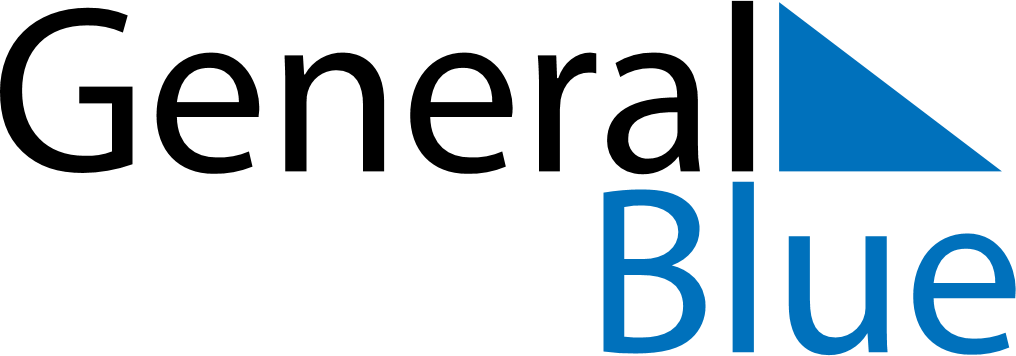 May 2018May 2018May 2018May 2018BoliviaBoliviaBoliviaSundayMondayTuesdayWednesdayThursdayFridayFridaySaturday123445678910111112Ascension Day131415161718181920212223242525262728293031